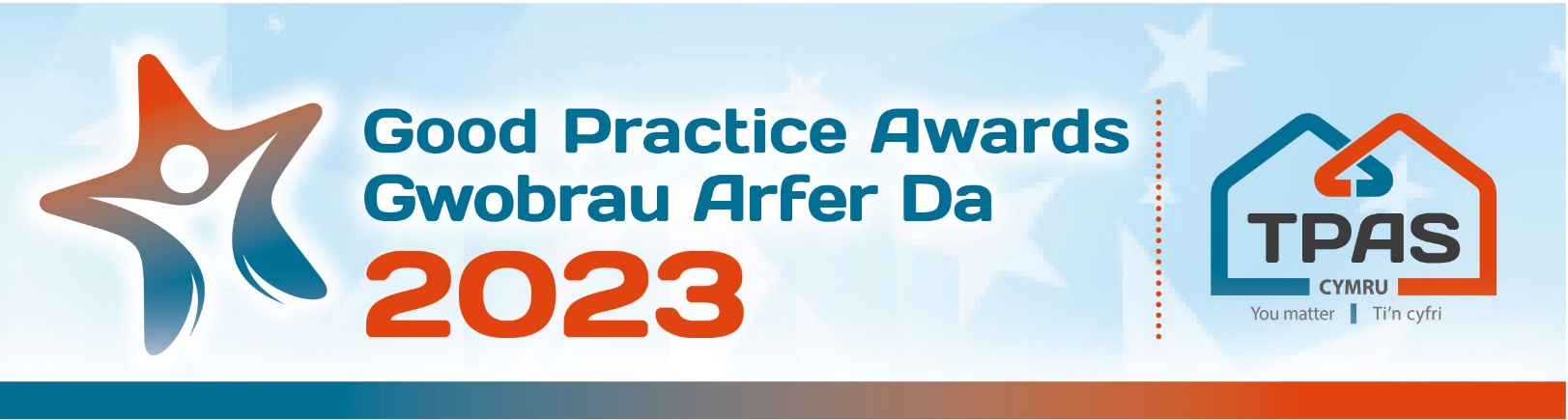 Meini Prawf Asesu a Ffurflen Enwebu ar gyfer:TENANT Y FLWYDDYNMeini Prawf AsesuRhoddir y wobr hon i denant/preswylydd landlord cymdeithasol sydd wedi gwneud y cyfraniad mwyaf sylweddol at Gyfranogiad Tenantiaid.Bydd y beirniaid yn ystyried:Yr ymrwymiad a'r ymroddiad y maen nhw wedi'u dangos Pa wahaniaeth y mae eu hymrwymiad wedi'i wneud i'r gymuned denantiaid a/neu'r grwpiau y maent wedi gweithio â nhw Pa mor gynhwysol maen nhw wedi bod a sut maen nhw wedi ystyried anghenion eraill Sicrhewch fod eich cais yn cael ei gyflwyno trwy lenwi'r ffurflen enwebu hon ac o dan y penawdau a nodwyd. Y penawdau yw'r meini prawf y bydd y beirniaid yn eu defnyddio.Canolbwyntiwch ar y ffeithiau - nid oes angen testun hir arnom, mae pwyntiau bwled manwl yn iawnMae croeso i chi gynnwys gwybodaeth ategol e.e. rhannu dolenni cyhoeddiadau, taflenni, gwefannau ac ati.Cofiwch gynnwys o leiaf un llun/delwedd. Gweler hefyd y Llyfryn Canllawiau am awgrymiadau ac amodau ymgeisioDiddordeb yn y categori hwn? Cwblhewch y ffurflen enwebu ar y dudalen nesaf.Teitl y Cais:New Cyswllt:Rhif Ffôn y Cyswllt:Cyfeiriad E-bost y Cyswllt: Un o nodau’r Gwobrau yw rhannu arfer da ag eraill.  Ydych yn fodlon i ni rannu eich manylion cyswllt?     Ydw          Nac ydw      Un o nodau’r Gwobrau yw rhannu arfer da ag eraill.  Ydych yn fodlon i ni rannu eich manylion cyswllt?     Ydw          Nac ydw      1a. Yr ymrwymiad a'r ymroddiad y maen nhw wedi'u dangos Teipiwch yma1b. Pa wahaniaeth y mae eu hymrwymiad wedi'i wneud i'r gymuned denantiaid a/neu'r grwpiau y maent wedi gweithio â nhwTeipiwch yma1c. Pa mor gynhwysol maen nhw wedi bod a sut maen nhw wedi ystyried anghenion eraill Teipiwch yma2.Unrhyw wybodaeth ychwanegol yr hoffech ei rannu, nodwch yma (swm diderfyn o eiriau)Teipiwch ymaCwblhewch a dychwelwch y cais erbyn canol dydd, 17 Mai 2023 at: iona@tpas.cymruNi fydd unrhyw geisiadau hwyr yn cael eu hystyriedNoddir y digwyddiad gan: 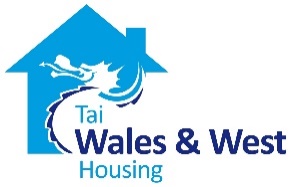 